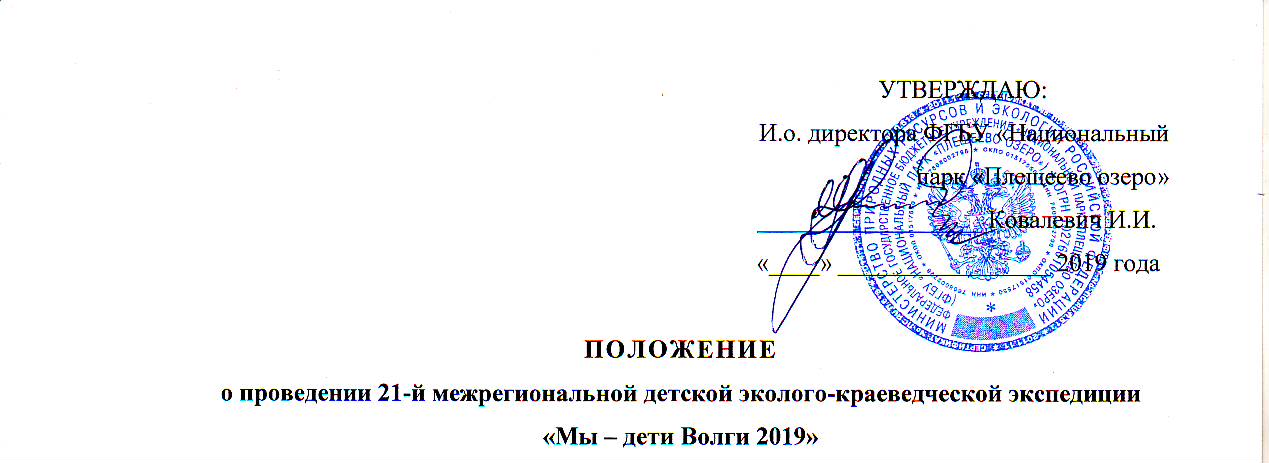 1. Общие положения1.1.	Межрегиональная детская эколого-краеведческая экспедиция (далее – Экспедиция) проводится в соответствии с Планом основных мероприятий ФГБУ «Национальный парк «Плещеево озеро» на 2019 год.1.2	Положение о проведении межрегиональной детской эколого-краеведческой экспедиции «Мы – дети Волги 2019» определяет цели, задачи, место, сроки, порядок и условия проведения, а также категорию участников Экспедиции.2. Цели и задачи	Основной целью Экспедиции является формирование у широких слоев общества понимания современной роли особо охраняемой природной территории и сохранения биологического и ландшафтного разнообразия, как основы биосферы, а также их места в социально-экономическом развитии региона, развитие экологических знаний, экологической культуры, формирование экологического мышления и поведения у школьников, воспитание любви к природе и уважения к истории предков, разработка и апробация программы изучения традиций природопользования; привлечение юношества к изучению и восстановлению историко-культурного и природного наследия родного края, развитие детского эколого-краеведческого движения «Дети Волги», укрепление физического, психологического здоровья детей, обмен учебными материалами, методиками исследования.Задачи Экспедиции:дать участникам сбора ряд теоретических основ экологии и практические навыки в этой области;формирование экологического поведения; знакомство с историческими корнями, традициями, обычаями своего народа, края; закрепление у детей основ безопасной жизнедеятельности и «выживания» в природных условиях;оздоровление, активный отдых и досуг школьников в условиях экологического лагеря;участие в творческих мастерских, эмоциональное восприятие окружающей природы;апробация авторских учебно-игровых программ;обмен методическим опытом.3. Место и время проведения экспедицииЭкспедиция проводится с 01 по 06 июля 2019 года в Ярославской области,            г. Переславль-Залесский на территории национального парка «Плещеево озеро»,             м. Кухмарь (северо-восточный берег озера Плещеево).4. Руководство проведением экспедицииНепосредственное проведение Экспедиции возлагается на федеральное государственное бюджетное учреждение «Национальный парк «Плещеево озеро».Ответственность за безопасность, жизнь и здоровье участников в пути и в дни проведения Экспедиции возлагается на руководителей команд.5. Участники экспедицииВ Экспедиции принимают участие обучающиеся эколого-краеведческих объединений, победители экологических конкурсов, олимпиад, члены школьных лесничеств и объединений.Состав делегации: не более 9 человек (8 обучающихся и представитель команды, назначенный приказом руководителя образовательной организации).Возраст участников – обучающиеся 5 - 9 классов ОУ.6. Порядок и условия проведения ЭкспедицииДля участия в межрегиональной эколого-краеведческой экспедиции «Мы – дети Волги» образовательное учреждение до 10 июня 2019 года предоставляет предварительную заявку, оформленную по форме (Приложение №2), заверенную подписью руководителя Образовательного учреждения и печатью по адресу: 152020, Ярославская обл., г. Переславль-Залесский, ул. Советская, д.41.             тел. (48535) 3-11-46, 3-28-07 Факс (48535)3-11-46, е-mail: kosa1974velo@yandex.ru ;           eco@park.botik.ruПо прибытии на место проведения Экспедиции представители команд должны иметь при себе следующие документы:заявка, заверенная медицинским учреждением (Приложение №3);заверенная выписка из приказа образовательного учреждения о направлении группы;свидетельство о рождении или паспорт (при достижении 14-летнего возраста) на каждого участника;страховой медицинский полис на каждого участника, медицинские книжки руководителей;справка из образовательного учреждения на каждого участника с фотографией и печатью данного учреждения;доверенность направляющей организации на одного из руководителей для получения материальных ценностей;оригинал и копия полиса страхования от несчастных случаев на период проведения экспедиции на каждого участника.Команда должна иметь личное и групповое снаряжение, необходимое для организации быта в полевых условиях, соответствующие требованиям СанПиН 2.4.4 3048 – 13 от 14 мая 2013 года, (Приложения №1) к данному положению.Все участники Экспедиции  должны иметь при себе справки от педиатра о состоянии здоровья, разрешение на проживание в палаточном лагере, результат осмотра на педикулез и чесотку, сведения о прививках, в том числе против клещевого энцефалита и сведениями об эпидокружении. Взрослым при себе иметь книжки медицинского осмотра.7. Финансирование экспедицииФинансирование мероприятий, связанных с подготовкой, проведением и участием команд в экспедиции, осуществляется за счет средств организующей стороны.Расходы по проезду команд к месту экспедиции и обратно, командировочные руководителей, внутримаршрутные переезды, экскурсионные расходы планирует и оплачивает командирующая сторона.Расходы на питание делегаций Ярославской области оплачиваются за счет средств организаторов. Расходы на питание делегаций из других областей оплачиваются за счет командирующей стороны.Оргвзнос за участие не взимается.Приложение №1к Положению о межрегиональной детской эколого-краеведческой экспедиции «Мы – дети Волги» Рекомендуемый перечень минимального личного и командного снаряжения,рекомендуемые составы ремнабора и медицинской аптечки для участия в 19 межрегиональной зколого-краеведческой экспедиции «Мы – дети Волги»Минимальное личное снаряжениеДлинная спортивная форма, сменная одежда.Короткая спортивная форма.Купальные принадлежности.Спортивная обувь без шипов, сменная обувь.Штормовка.Головной убор.Накидка от дождя.Кружка, миска, ложка, нож.Туалетные принадлежности.Туристский коврик.Рюкзак.Спальный мешок.Голицы.Компас.Карандаш.Часы.Полиэтиленовый пакет (файл).Минимальное командное снаряжениеРемнабор.Аптечка.Палатки с тентами, кольями и колышками на всех участников.Тент для костра. Карандаши, ластик, линейка, планшет, канцелярия для конкурса газет.Мешки для мусора – 6 штуки.Рекомендуемый состав ремнабора1. Шило.2. Ножницы.3. Нитки (набор). 4. Иглы швейные - 5 шт. 7. Шнур капроновый - 8. Изолента (катушка).9.  Клей универсальный - 1 тюбик.10. Булавки - 10 шт.Рекомендуемый состав аптечки:1. Бинт 2шт.2. Бинт стерильный - 1 шт.3. Булавки - 4 шт.4. Ножницы.5. Вата стерильная.6. Йод 3 % или раствор бриллиантовой зелени - 1 упаковка.7. Спирт нашатырный - 1 упаковка.8. Марганцовокислый калий - 1 упаковка.9. Жгут.10. Лейкопластырь - 1 рулон.11. Бактерицидный лейкопластырь - 4 шт.12. Средство от расстройства желудка.13. Сердечные средства.14. Болеутоляющие средства.Приложение №2 к Положению о межрегиональной детской эколого-краеведческой экспедиции «Мы – дети Волги»УТВЕРЖДАЮДиректор образовательного учреждения___________________________ (Ф.И.О.)«____» _______ 2019 г.М.П.ПРЕДВАРИТЕЛЬНАЯ ЗАЯВКАна участие в 21-й межрегиональной детской эколого-краеведческой экспедиции «Мы – дети Волги»Заявляем на участие в 21 межрегиональной детской эколого-краеведческой экспедиции «Мы – дети Волги» 20198 г. группу (в количестве _____человек) ______________________________________________________._________________________________________________________________________________________________________________________ (регион, название объединения, клуба и т.п.)Руководитель группы ___________________________ Телефон (моб) 8_________________  (раб.) ___________, (дом.)___________,     E-mail: ________@_________________________ (Ф.И.О. полностью)Адрес образовательного учреждения (с индексом): _________________________________________________________________________________________________________________________________________________________________________________________________Телефон: _______________Электронная почта: ________@_________Приложение №3к Положению о межрегиональной детской эколого-краеведческой экспедиции «Мы – дети Волги»В Оргкомитет межрегиональной детской эколого-краеведческой экспедиции «Мы – дети Волги»от __________________________________________________________________название командирующей организации,_________________________________адрес, телефон, e-mail, httpИменная заявкаПросим допустить к участию в экспедиции группу___________________________________________________________название группыв следующем составе:Всего допущено к экспедиции__________ человек. Врач __________________________________________/_______________________/Печать медицинского учреждения       подпись врача        расшифровка подписи врачаРуководитель группы __________________________________________________________________ФИО полностью, домашний адрес, телефон, e-mail____________________________________________________________________________________________________________________________________«С правилами техники безопасности ознакомлен(а)» __________________________________/_______________________________/подпись руководителя	 расшифровка подписиЗаместитель руководителя _____________________________________________________________________________________________________________ФИО полностью, домашний адрес, телефон, e-mailРуководитель __________________________________/__________________/М.П. 	 название командирующей организации    подпись руководителя	 расшифровка подписи№ п/пФамилия , имя ребенкаДата рожденияДомашний адресТелефон ребенкаФИО родителяТелефон родителя12345678№ п./п.ФАМИЛИЯ ИМЯ ОТЧЕСТВО участникаДАТА ИГОД рожденияМЕДИЦИНСКИЙ ДОПУСК(слово «ДОПУЩЕН» подпись и печать врача напротив каждого участника)ПОДПИСЬ участников в знании правил техники безопасностиПРИМЕЧАНИЯ1.2.3.4.5.6.7.8.